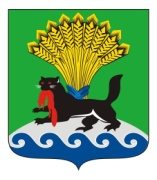 РОССИЙСКАЯ ФЕДЕРАЦИЯИРКУТСКАЯ ОБЛАСТЬИРКУТСКОЕ РАЙОННОЕ МУНИЦИПАЛЬНОЕ ОБРАЗОВАНИЕАДМИНИСТРАЦИЯПОСТАНОВЛЕНИЕот «21» октября 2019 г.					                                                       № 547Об участии в общероссийской новогодней елке в 2019 году В соответствии с информационным письмом министерства социального развития,   опеки   и   попечительства     Иркутской    области   от    11.10.2019 № 02-53-16087/19-18 «О проведении в 2019 году общероссийской новогодней елки», руководствуясь статьями 39, 45, 54 Устава Иркутского районного муниципального образования, администрация Иркутского районного муниципального образования,ПОСТАНОВЛЯЕТ:1. Утвердить Положение о порядке отбора кандидатов в возрасте от 8 до 13 лет в состав делегации Иркутского районного муниципального образования для участия в общероссийской новогодней елке в Государственном Кремлевском Дворце 25.12.2019 (приложение 1).2. Утвердить состав муниципальной конкурсной комиссии по отбору кандидатов для участия в общероссийской новогодней елке в Государственном Кремлевском Дворце (далее – муниципальная конкурсная комиссия) (приложение 2).  3. Утвердить форму заявки на участие в общероссийской новогодней елке в Государственном Кремлевском Дворце (приложение 3).4. Управлению образования администрации Иркутского районного муниципального образования поручить:1) руководителям общеобразовательных организаций Иркутского районного муниципального образования предоставить заявку на участие в общероссийской новогодней елке в Государственном Кремлевском Дворце, портфолио обучающихся, протокол решения школьной конкурсной   комиссии  с   указанием    итоговой   суммы  баллов  кандидатов  по  адресу: г. Иркутск, ул. Карла Маркса, 40, кабинет 421 в срок не позднее 25.10.2019.2) направить заявку на участие в общероссийской новогодней елке в Государственном Кремлевском Дворце, протокол решения муниципальной конкурсной комиссии, нормативный акт о создании муниципальной конкурсной комиссии по отбору кандидатов в министерство социального развития, опеки и попечительства Иркутской области в срок до 04.11.2019.5. Муниципальной конкурсной комиссии провести отбор кандидатов для участия в общероссийской новогодней елке в Государственном Кремлевском Дворце 29.10.2019.6. Опубликовать  настоящее  постановление  в  газете «Ангарские огни» и разместить в информационно-телекоммуникационной сети «Интернет» на официальном сайте Иркутского районного муниципального образования – www.irkraion.ru.7. Контроль исполнения настоящего постановления возложить на первого заместителя Мэра района.    Мэр района                                                                                               Л.П. Фролов	Приложение 1                                                                             Утверждено                                                                              постановлением администрации                                                                              Иркутского районного                                                                              муниципального образования                                                                      от «21» октября 2019 г. № 547ПОЛОЖЕНИЕо порядке отбора кандидатов в возрасте от 8 до 13 лет в состав делегации Иркутского районного муниципального образования для участия в общероссийской новогодней елке в Государственном Кремлевском Дворце 25.12.2019Общие сведения1. Настоящее положение определяет условия и порядок отбора кандидатов в состав делегации Иркутского районного муниципального образования для участия в общероссийской новогодней елке в Государственном Кремлевском Дворце (далее – несовершеннолетние, Кремлевская елка).2. Участие несовершеннолетних в Кремлевской елке проводится с целью поощрения талантливых детей за достигнутые успехи в учебе, научной, творческой, спортивной и общественной деятельности.3. Предпочтение отдается несовершеннолетним из числа отличников учебы, победителей конкурсов и олимпиад, воспитанников детских домов и школ-интернатов, детей из социально незащищенных семей, детям, родители которых погибли в «горячих» точках.4. Организатором поездки является министерство социального развития, опеки и попечительства Иркутской области.Порядок формирования делегации	5. В состав делегации от Иркутского районного муниципального образования отбираются несовершеннолетние в возрасте от 8 до 13 лет, имеющие I, II, III группу здоровья (приказ Министерства здравоохранения Российской Федерации от 30.12.2003 № 621 «О комплексной оценке состояния здоровья детей»).	6. Количественный состав определяется в соответствии с квотой, которая ежегодно устанавливается министерством социального развития, опеки и попечительства Иркутской области (Иркутское районное муниципальное образование – 4 человека: в возрасте от 8 до 11 лет – 2 человека, от 12 до 13 лет – 2 человека). Несовершеннолетние распределены по возрасту: от 8 до 11 лет и от 12 до 13 лет, т.е. на момент поездки (вылета и прилета) 11-летним не должно быть  больше,  чем  11  лет, 11  месяцев, 29  дней  и  13-летним не  должно быть 2больше, чем 13 лет, 11 месяцев, 29 дней.	7. Не допускается повторное участие в Кремлевской елке одного и того же несовершеннолетнего, а также несовершеннолетних, обучающихся в общеобразовательных организациях Иркутского района, которые уже принимали участие в мероприятии в течение последних пяти лет.Отбор кандидата	8. С целью обеспечения открытости процедуры отбора кандидатур создаются:	- школьные конкурсные комиссии для отбора кандидатов из числа обучающихся в общеобразовательных организациях;	- муниципальная конкурсная комиссия для отбора несовершеннолетних из числа кандидатов, выбранных в общеобразовательных организациях.	9. Решение школьной конкурсной комиссии оформляется протоколом, который вместе с данными о кандидате и портфолио передается в Управление образования администрации Иркутского районного муниципального образования в срок не позднее 25.10.2019.	10. На основании представленных протоколов и данных, члены муниципальной конкурсной комиссии отбирают 4 несовершеннолетних (в возрасте от 8 до 11 лет – 2 человека, от 12 до 13 лет – 2 человека) для участия в Кремлевской елке.Критерии отбора кандидата для участия в общероссийской новогодней елке в Государственном Кремлевской Дворце	11. Кандидаты из числа обучающихся общеобразовательных организаций должны документально подтвердить свою успеваемость, участие в различных мероприятиях и т.п.3Перечень документов и вещей, необходимых для участия в Кремлевской елке	12. Несовершеннолетние, прошедшие отбор на участие в Кремлевской елке, должны иметь следующие документы:	- медицинский полис (оригинал);	- документ о страховании жизни и здоровья (документ оформляется в страховой компании и должен включать в себя следующие страховые риски: смерть в результате несчастного случая, инвалидность I,II,III группы в результате несчастного случая, травматическое повреждение в результате несчастного случая);	- доверенность на перевозку несовершеннолетнего, заверенную нотариусом (данные на сопровождающего и сроки поездки будут сообщены дополнительно);	- свидетельство о рождении (оригинал);	- медицинская справка на ребенка, отъезжающего в санаторный оздоровительный лагерь (уч. Ф. № 079/у), справка об отсутствии контакта с инфекциями (оформляется не позднее, чем за три дня до вылета).	13. Список необходимых вещей (средства санитарно-гигиенического назначения, новогодний костюм и др.) будет представлен дополнительно.	14. В медицинской справке по форме 079/у должны обязательно содержаться сведения о профилактических прививках (последняя ревакцинация АДСМ, полиомиелита, эпидемического паротита, кори, краснухи, вирусного гепатита В V3, реакция Манту (в том числе в 2019 году) и вакцинация против сезонного гриппа (в 2019 году) с указанием даты и серии вакцин.	15. Не рекомендуется включать в состав делегации несовершеннолетних:	- с психическими и хроническими заболеваниями в стадии обострения;	- не вакцинированных в 2019 году против сезонного гриппа.	16. Замена кандидатов выбранных для участия в Кремлевской елке не допускается.4Условия финансирования участников в Кремлевской елке17. Оплата авиабилетов для участников Кремлевской елки по маршруту: г. Иркутск - г. Москва - г. Иркутск производится за счет средств областного бюджета. Управлением делами Президента Российской Федерации будет организована встреча и сопровождение делегации Иркутской области на территории г. Москвы, а также оплачено проживание в гостинице, питание, автотранспортные расходы по внутригородским перевозкам в г. Москве в течение трех дней.18. Доставка детей до г. Иркутска и обратно оплачивается за счет средств родителей (законных представителей). Согласно условиям участия в Кремлевской елке, сопровождение несовершеннолетних родителями (законными представителями) на мероприятие в г. Москву не допускается.19. Информация о  дате  и времени вылета, номер рейса из г. Иркутска и г. Москвы   будет   сообщена   дополнительно.   Предварительный    вылет   из г. Иркутска – 23.12.2019, прилет в г. Иркутск – 27.12.2019.    Первый заместитель Мэра района                                                               И.В. Жук                                              Приложение 2                                                                             Утвержден                                                                              постановлением администрации                                                                              Иркутского районного                                                                              муниципального образования                                                                      от «21» октября 2019 г. № 547СОСТАВ МУНИЦИПАЛЬНОЙ КОНКУРСНОЙ КОМИССИИПО ОТБОРУ КАНДИДАТОВ ДЛЯ УЧАСТИЯ В ОБЩЕРОССИЙСКОЙ НОВОГОДНЕЙ ЕЛКЕ В ГОСУДАРСТВЕННОМ КРЕМЛЕВСКОМ ДВОРЦЕ главный специалист                                                секретарь комиссии.Управления образования АИРМОЧлены комиссии:директор МКУ ИРМО «Ресурсно-методический центр»;директор МКУ ИРМО ДО «ЦРТДЮ»;районный педиатр  ОГБУЗ «Иркутская районная больница»;председатель Общественной палаты АИРМО;директор ОГКУ «Управление социальнойзащиты населения по Иркутскому району» (по согласованию).    Первый заместитель Мэра                                                                            И.В. Жук                                             Приложение 3                                        Утверждена                                                                               постановлением администрации                                                                                Иркутского районного                                                                               муниципального образования                                                                                         от «21» октября 2019 г. № 547ФОРМА ЗАЯВКИна участие в общероссийской новогодней елке в Государственном Кремлевском Дворце* в графе краткие сведения о ребенке указывать краткие сведения, определенные критериями отбора детей, а не его биографию. Например: отличник учебы, победитель конкурсов и олимпиад, воспитанник детского дома или школы-интерната, ребенок из социально незащищенной семьи, ребенок, родители которого погибли в «горячих» точках.   Первый заместитель Мэра                                                                              И.В. Жук №Критерии отбораПоказателиКоличество балловКоличество балловКоличество баллов№Критерии отбораПоказателиЗа победу в мероприятии(1 место, гран-при, диплом 1 степени)За призовое место(2-3 место)За участие в мероприятии (диплом участника)1.Результативность участия в олимпиадах и иных конкурсных мероприятияхМероприятия школьного уровня (перечислить)5--1.Результативность участия в олимпиадах и иных конкурсных мероприятияхМероприятия муниципального уровня (перечислить)105-1.Результативность участия в олимпиадах и иных конкурсных мероприятияхМероприятия регионального уровня (перечислить)151051.Результативность участия в олимпиадах и иных конкурсных мероприятияхМероприятия всероссийского уровня (перечислить)2015101.Результативность участия в олимпиадах и иных конкурсных мероприятияхМероприятия международного уровня (перечислить)252015№Критерии отбораПоказателиКоличество балловКоличество балловКоличество баллов№Критерии отбораПоказателиЗа победу в мероприятии (1 место, гран-при, диплом 1 степени)За призовое место (2-3 место)За участие в мероприятии (диплом участника)2.Признание достижений претендентовНаличие наград (почетных грамот, благодарственных писем органов исполнительной и законодательной власти, органов местного самоуправления) (указать)От 0 до 5От 0 до 5От 0 до 53.УспеваемостьСредний балл успеваемостиСредний балл успеваемости от 4,5 до 5 – 15Средний балл успеваемости от 5,0 – 20Средний балл успеваемости от 4,5 до 5 – 15Средний балл успеваемости от 5,0 – 20Средний балл успеваемости от 4,5 до 5 – 15Средний балл успеваемости от 5,0 – 20Итого баллов:Итого баллов:Итого баллов:Председатель Комитета по социальной политике администрации Иркутского районного муниципального образования  (далее – АИРМО)председатель комиссии;заместитель начальника Управления образования АИРМОзаместитель председателя комиссии;№ п/пФ.И.О. ребенкаДата рожденияСвидетельство о рождении, серия, №, кем и когда выдан)Краткие сведения о ребенке*Сведения о состоянии здоровья (группа здоровья)Адрес места жительства родителей, контактный телефон